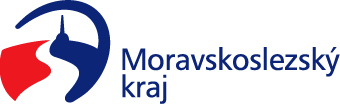 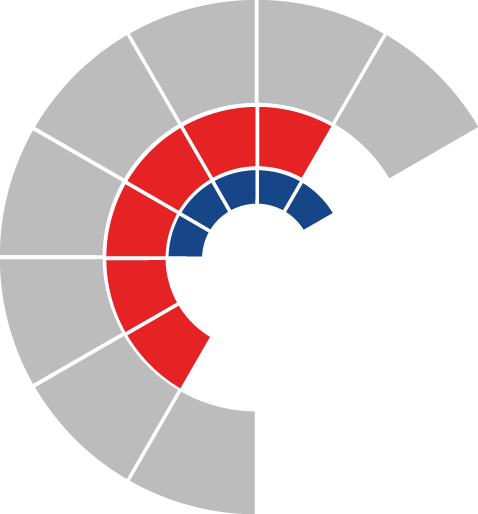 								ZASTUPITELSTVO KRAJE										 UsneseníČíslo zasedání:	13		Datum konání:	7.9.2023		Materiál č.:		10/8		Název:		Převody majetku na letišti Číslo usnesení: 13/1401Zastupitelstvo krajek usnesení rady kraječ. 76/5625 ze dne 21.08.2023rozhodlokoupit do vlastnictví kraje nemovitou věc, a to:pozemek parc. č. 1006/8 trvalý travní porost v k. ú. a obci Harty, včetně všech součástí a příslušenství této nemovité věci,z vlastnictví ********** za kupní cenu 6.680.000 Kč a za podmínky úhrady poplatku spojeného se vkladem práv do katastru nemovitostírozhodloprodat nemovitou věc ve vlastnictví kraje, v hospodaření organizace Správa silnic Moravskoslezského kraje, příspěvková organizace, Úprkova 795/1, Přívoz, 702 00 Ostrava, IČO 00095711, a to:pozemek parc. č. 1362/2 ostatní plocha,včetně všech součástí a příslušenství této nemovité věci, zejména komunikace na tomto pozemku umístěné, vše v k. ú. a obci Mošnov,do vlastnictví společnosti OAMP Infrastructure A-D s.r.o., 28. října 3346/91, Moravská Ostrava, 702 00 Ostrava, IČO 19250746, za podmínky úhrady kupní ceny ve výši 360.135 Kč bez DPH a úhrady poplatku spojeného se vkladem práv do katastru nemovitostívyjmout nemovitou věc specifikovanou v bodě 2. písm. a) tohoto usnesení z hospodaření organizace Správa silnic Moravskoslezského kraje, příspěvková organizace, Úprkova 795/1, Přívoz, 702 00 Ostrava, IČO 00095711, a to ke dni nabytí jejího vlastnictví kupujícímrozhodlonabýt darem nemovité věci ve vlastnictví statutárního města Ostravy, Prokešovo náměstí 1803/8, 729 30 Ostrava, IČO 00845451, a to:pozemek parc. č. 822/24 ostatní plocha,pozemek parc. č. 822/61 ostatní plocha,pozemek parc. č. 822/62 ostatní plocha,pozemek parc. č. 822/63 ostatní plocha,pozemek parc. č. 822/64 ostatní plocha,pozemek parc. č. 1522 ostatní plocha,vše v k. ú. a obci Mošnov,včetně všech součástí a příslušenství těchto nemovitých věcí,do vlastnictví kraje, za podmínky úhrady poplatku spojeného se vkladem práv do katastru nemovitostírozhodlouzavřít dodatek č. 3 ke Smlouvě o koupi pozemků ev. č. 08137/2019/IM ze dne 20. 12. 2019, uzavřené mezi krajem a společností OAMP Hall B s.r.o., 28. října 3346/91, Moravská Ostrava, 702 00 Ostrava, IČO 08698325, dle přílohy č. 5 předloženého materiálu